donderdag 25 mei 2023    	42e Avondvierdaagse Vianen      	10 kmStart vanaf 17:45 uur			Basisschool C.B.S. De Rank, ’t Wed 14, Vianen l.a. = linksaf          			             	Houd u zich aan de verkeersregels r.a. = rechtsaf                                           		Wandel zoveel mogelijk op het voetpad r.d. = rechtdoor                                                	Volg de aanwijzingen van vrijwilligers opStart via het parkeerterrein Winkelcentrum De Lijnbaanbij verkeersregelaars rotonde oversteken richtingl.a.Aimé BonnastraatLange DreefBij verkeersregelaars overstekenr.a.1e afslag (wandelpad langs Lange dreef 22) richting Hagenwegr.dvoetpad volgen tot rotondel.a.Hagenwegbij verkeersregelaars en stoplichten oversteken Bij verkeersregelaars overstekenr.a.Willem van Duvenvoordestraatr.dKanaalweg op voetpad l.a.Jan van ArkelstraatBij verkeersregelaars overstekenr.a.Jonker Fransstraatr.aBrugdijkl.a.HoekenstraatOver de Hoge Brug          Opstellen voor intochtBij verkeersregelaars overstekenNa teken van verkeersregelaars route vervolgenr.dBrugstraat (links op voetpad)r.a.Jan Blankenweg l.a.Acaciastraat l.a.Hoge brug - brugdijkl.a.EsdoornstraatBij verkeersregelaars overstekenr.a.Hazelaarstraatr.d.Langendijkl.a.Meidoornlaan    Bij verkeersregelaars overstekenr.a.Populierstraatl.a.Voorstraat r.a.Olmenstraat Bij verkeersregelaars overstekenr.a.Brugstraatr.d.Prinses Julianastraat op de stoep lopenl.a.Willem van DuvenvoordestraatBij rotonde op de stoep Bij verkeersregelaars overstekenBij verkeersregelaars overstekenr.d.Willem van Duvenvoordestraatl.a.Aimé Bonnastraatbij verkeersregelaars bij stoplichten oversteken richtingl.a.‘t Wedl.a.HagenwegOp het grasveld groepen verzamelen.bij verkeersregelaars rotonde oversteken richtingBij loket ligt de welverdiende medaille klaar.r.d.WitboomStichting Avondvierdaage Vianen dankt alle vrijwilligers en sponsors die dezebij verkeersregelaars rotonde oversteken richtingavondvierdaagse mogelijk hebben gemaakt.r.d.HagesteinsestraatEchte Bakker SteehouderAlbert Heijn, Vianen PLUS, Hoef en Haagl.a.Lekstraat helemaal uitlopen tot eindEchte Bakker SteehouderAlbert Heijn, Vianen PLUS, Hoef en Haagr.a.Skimmia erf COOP, VianenDichtbij Kinderopvangr.a.voor het water – langs water blijven lopen over bruggetjeHoreca VoorstraatServeror.d.1e Graaf van Hollanddijk tot brugApril Makelaarsl.a.Hagesteinsestraat (over brug)Kwalitarial.a.Laurierkerspad volgenUnicuml.a.Veldesdoornpad Via Zien & Horenr.a.Hoevesteinse LintTot volgend jaar.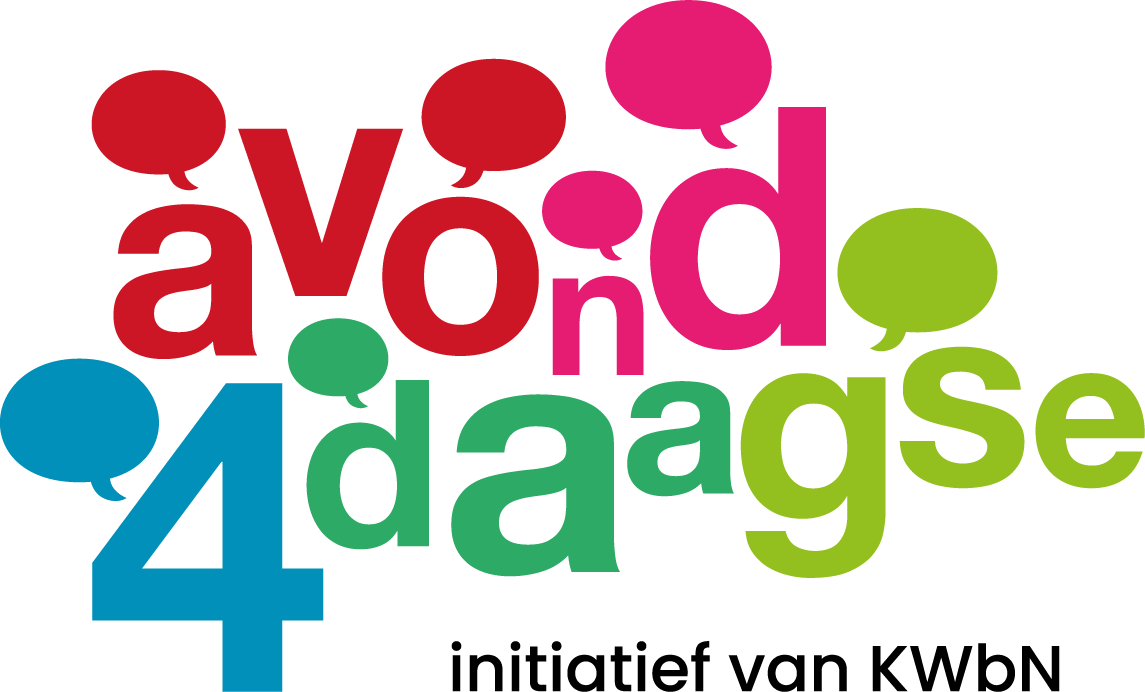 Dan is de avondvierdaagse van27 mei – 30 mei 2024.